ШУÖМП О С Т А Н О В Л Е Н И Еот  25 мая  2015 г.                                                                                 № 22Республика Коми, Ижемский район, п.ТомОб отказе в возбуждении дела  об административном правонарушенииЯ, Князькина Татьяна Альбертовна, глава сельского поселения «Том»,  рассмотрев административный материал проверки для привлечения к административной ответственности в отношении неустановленного гражданина установила  следующее: 20 мая 2015 года за оказанием медицинской помощи в Картаельскую участковую больницу обратилась несовершеннолетний Канев Валерий Олегович, 2008 г.р., с диагнозом: укушенная рана грудной клетки слева. Возле двора дома № 133 по ул.Междуреченская его уксила незнакомая ему собака среднего сложения серо- коричневого окраса.  Хозяин собаки неизвестен. Со слов проходящих мимо граждан предположил несовершеннолетний Канев В.О., что собака принадлежит Филиппову Василию Георгиевичу. Филиппов В.Г. дал показания, что его собака с конца апреля находится на привязи и он водит её на поводке только на охоту, в вечернее время на выгул не отпускает без присмотра. В ходе проверки  хозяина собаки достоверно установить не представилось возможным.  По данному факту субъектом административного правонарушения собака являться не может. В действиях хозяина собаки, усматривается состав административного правонарушения, предусмотренного ч.1 ст.8 Закона РФ № 95от 30.12.2003 года, т.к. собака находилась без присмотра и без намордника. Руководствуясь п.2 ст.24.5 КоАП РФ  ПОСТАНОВИЛА:1. Отказать в возбуждении дела  об административном правонарушении по факту обращения потерпевшего Канева Валерия  в Картаельскую участковую больницу. 2. Копию настоящего постановления направить законному представителю несовершеннолет-него Каневу В.О., разъяснив им право обжаловать данное постановление прокурору или в суд, в порядке, установленном действующим законодательством.Глава сельского поселения «Том» 	        Т.А.Князькина Копию постановления направил «___» __________ 20 __ г. исх. № _________«Том»сикт овмöдчöминсаадминистрация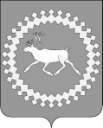 Администрациясельского поселения«Том»